ISTITUTO COMPRENSIVO “V. Pagani” di MONTERUBBIANOa.s. …………._____________________________________________________________________________________________________________________________________________________________________________SCUOLA PRIMARIA DI ______________________________________          CLASSE/SEZIONE: ___________DISCIPLINA :MODALITA’ DI VERIFICA:MODALITA’ D’ USO DELLA PIATTAFORMA G-SUITE PER LA DELLA DIDATTICA A DISTANZA:□ Videolezioni per spiegare nuovi argomenti□ Videolezioni per discutere e ragionare sugli errori individuali e/o collettivi dei compiti assegnati□ Videolezioni per guidare ad una costruzione ragionata del sapere,  dopo lo studio individuale□ Video autoprodotti su nuovi argomenti□ Video autoprodotti per chiarimenti e/o spiegazioni mirate□ Caricamento di materiali autoprodotti per approfondimento/recupero/potenziamento□ Caricamento materiali selezionati dal web per approfondimento/recupero/potenziamento□ Altro: ___________________________________________________ (specificareMETODOLOGIE:PERSONALIZZAZIONE PER GLI ALUNNI DSA (Legge 170/2010) E GLI ALUNNI CON BISOGNI EDUCATIVI SPECIALI NON CERTIFICATI:ALUNNO: □ Misure dispensative: ________________________________________________□ Strumenti compensativi: _____________________________________________□ Modalità usata per la personalizzazione: __________________________________________ALUNNO: □ Misure dispensative: ________________________________________________□ Strumenti compensativi: _____________________________________________□ Modalità usata per la personalizzazione: __________________________________________MODALITA’ DI RECUPERO DEGLI APPRENDIMENTI:         in itinere        pausa didattica        in orario extracurriculare       intervento individualizzato       intervento per piccoli gruppi        altro: Data,                                                                                                                                                                IL DOCENTE                                                                                                                                                      ___________________________________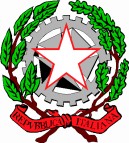 ISTITUTO	COMPRENSIVO “Vincenzo Pagani”COMUNI di ALTIDONA, CAMPOFILONE, LAPEDONA, MONTERUBBIANO, MORESCO PEDASOVia Trento e Trieste 7 - 63825 MONTERUBBIANO (FM)Tel. 0734/59178 - c.f.: 81002700441 codice univoco: UFCPSRAPIC82200L@istruzione.it    APIC82200L@pec.istruzione.it URL: www.icpagani.edu.it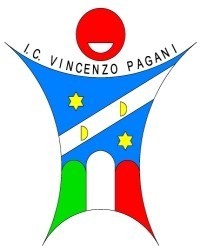 COMPETENZE TRASVERSALIINDICATORICOMPETENZE DISCIPLINARIOBIETTIVIATTIVITÀ            TEMPIMEZZI E STRUMENTI IN DIPMEZZI E STRUMENTI IN DAD□ Lezione frontale□ Lezione interattiva□ Lezione multimediale□ Lettura e analisi diretta di testi□ Discussione guidata□ Peer education□ Cooperative learning□ Compiti di realtà□ Problem solving□ Simulazioni□ Lezione con esperti□ Flipped classroom□ Didattica aumentata□ Altro:_____________________________________